     В старшей группе «Капитошка»,  с 08 февраля по 19 февраля прошла тематическая неделя, посвящённая Дню защитника Отечества,Это праздник всех людей, которые стоят на страже нашей Родины. Это праздник настоящих мужчин — смелых и отважных, ловких и надёжных, а также праздник мальчиков, которые вырастут и станут защитниками Отечества, а пока мы знакомим детей и рассказываем, что такое армия, почему 23 февраля - День Защитника Отечества. На тематической неделе в нашей группе происходило много интересных мероприятий.     Воспитанники подробно узнали о том, кто такие защитники Отечества, о разных родах войск, о военных профессиях.Началась неделя интересной беседой о русских богатырях – первых защитниках Отечества. Рассматривали картины, читали былины и сказания о  богатырях. С детьми разучивали песни, стихотворения,  прочитали много художественной литературы об армии. Особенно, детям запомнился, «Пограничный пёс Алый», дети очень восхищались умениями и смелостью Алого. Также прочитали произведения Л. Кассиля «Твои защитники», А.Митяева «Почему армия всем родная», дети узнали, что это за профессия – Родину защищать.    Всю неделю наши воспитанники готовили подарки своими руками: сувениры и открытки, выполняли аппликации и рисовали для своих пап, дедушек и братьев. Воспитатели оформили выставку   и фотовыставки, посвящённые 23 февраля. Ярко и весело 18 февраля прошел спортивный - праздник «А ну-ка мальчики». Все участники проявили большую активность, подарили друг другу хорошее настроение, радость общения и улыбки, показали какие они ловкие, выносливые, смелые.  Ребята поняли: чтобы завоевать победу – мало быть просто физически сильным. Необходимо при этом обладать силой воли, быть организованным и собранным, ловким и находчивым.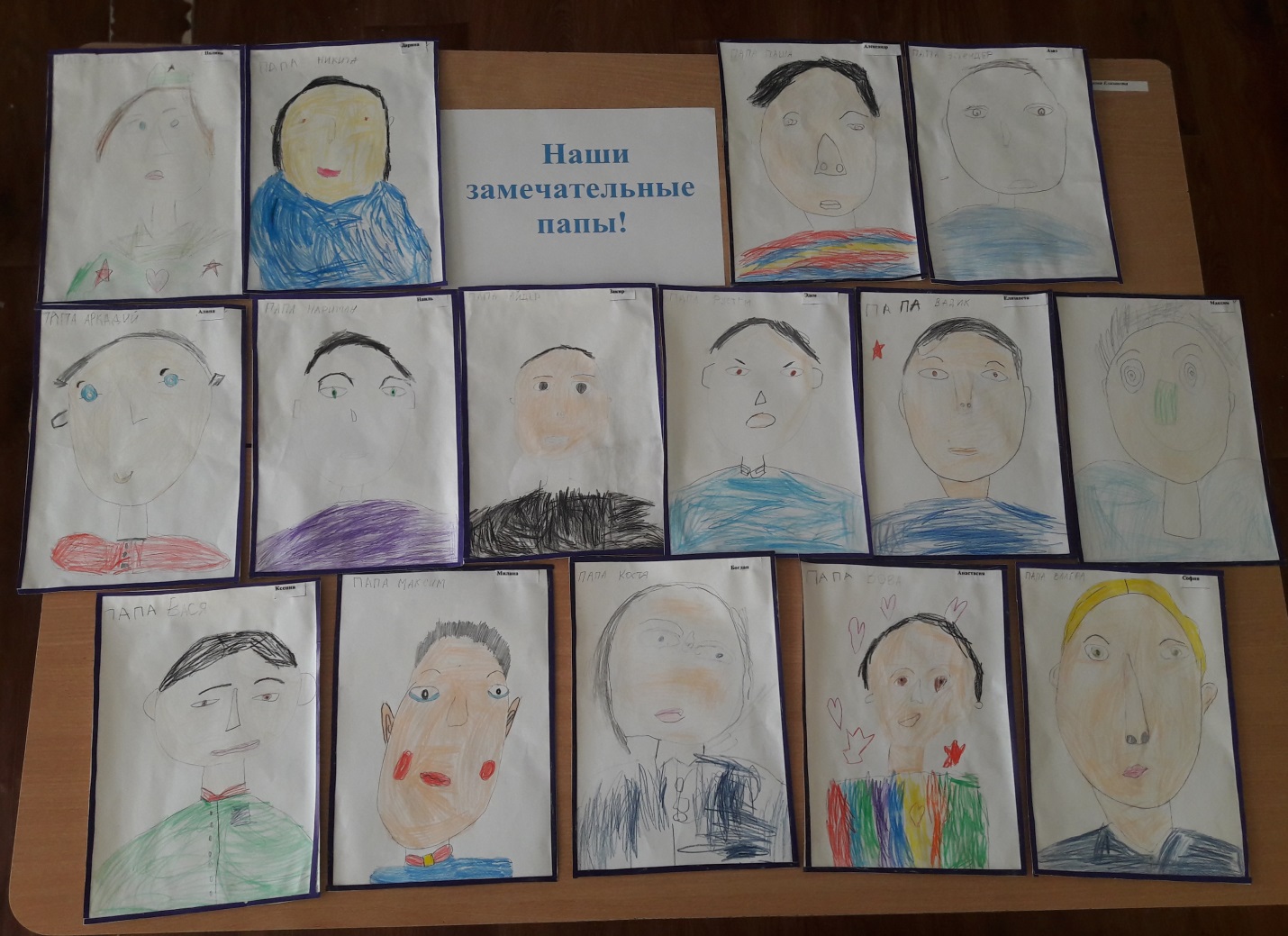 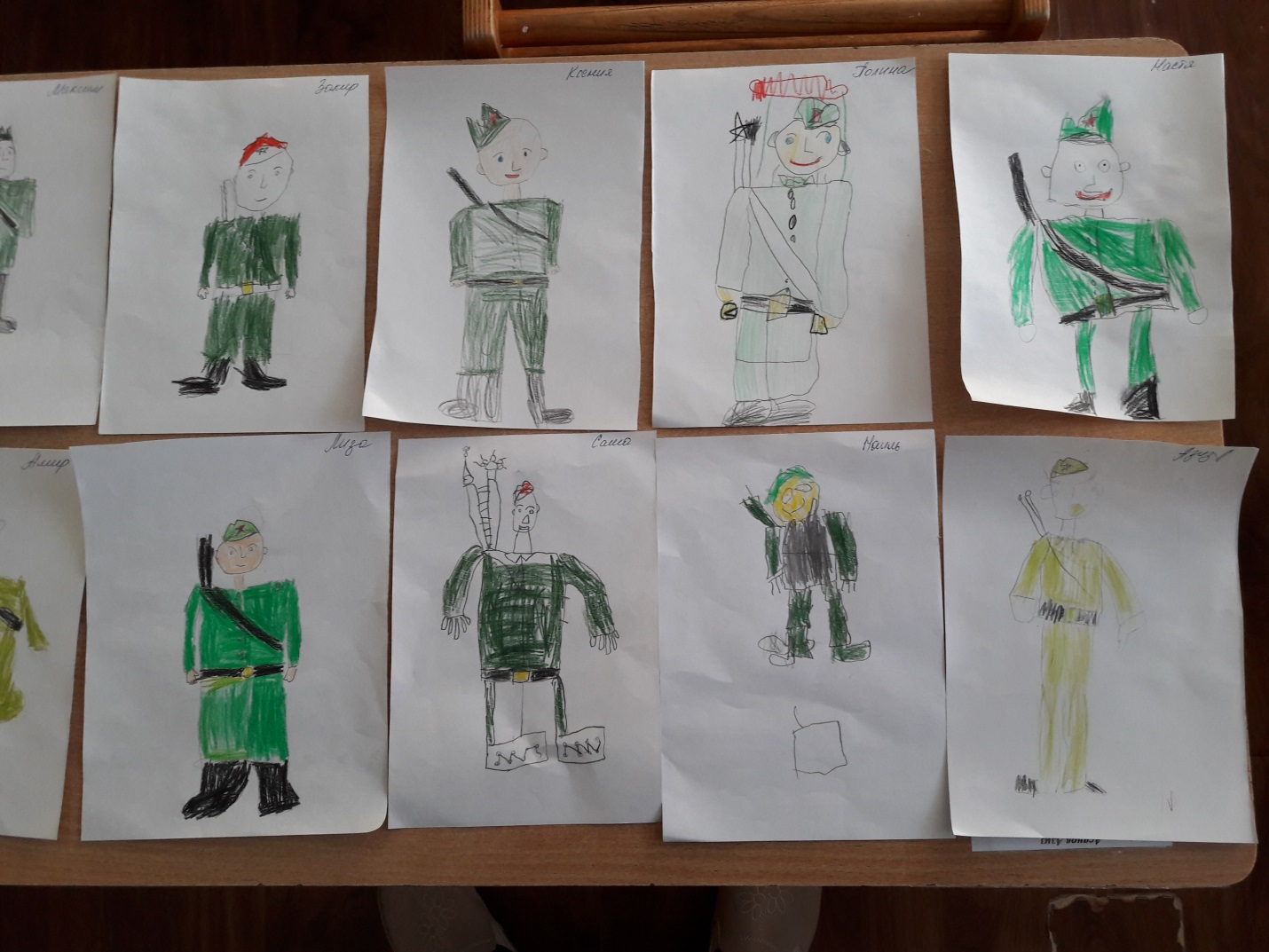 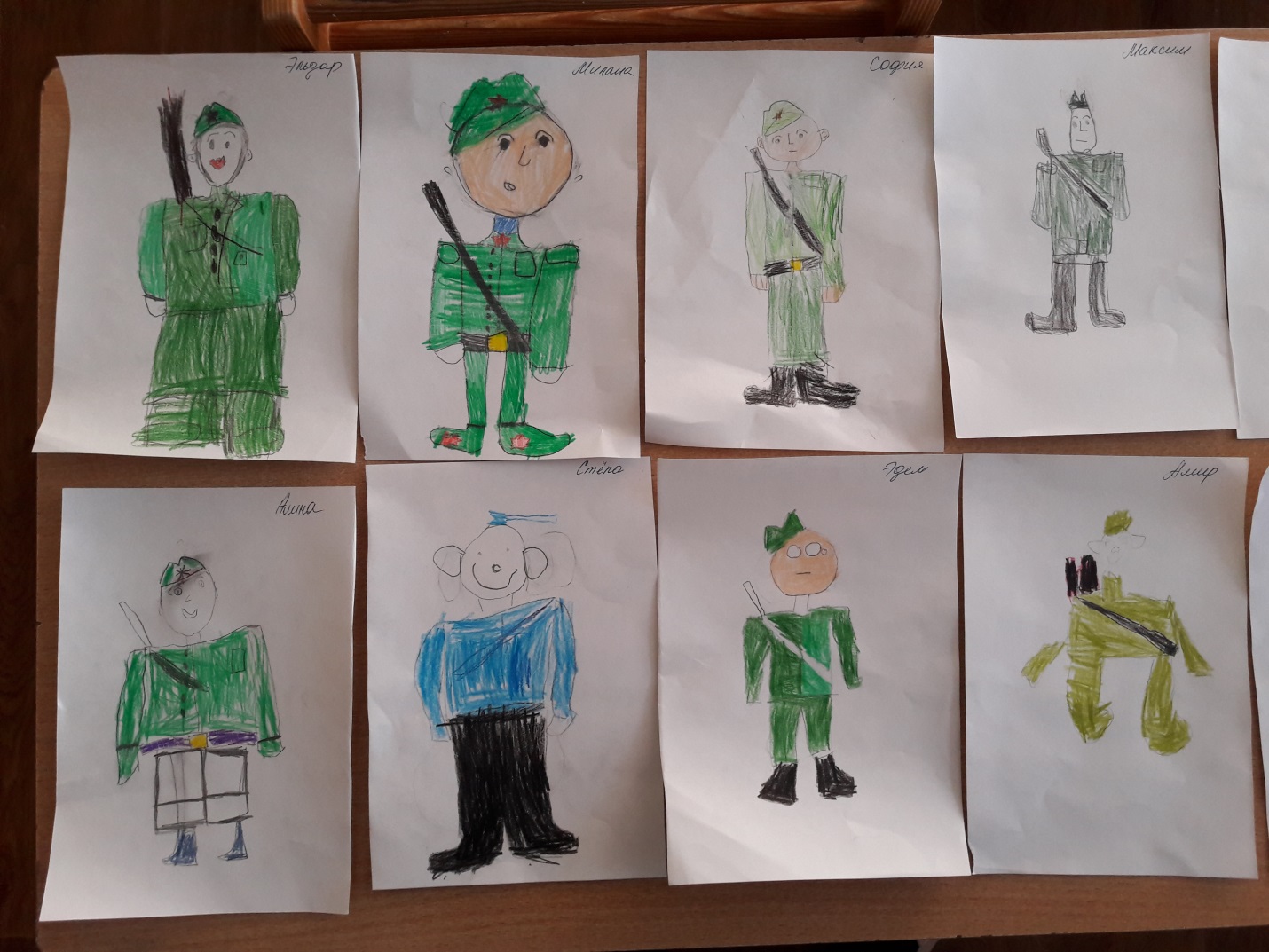 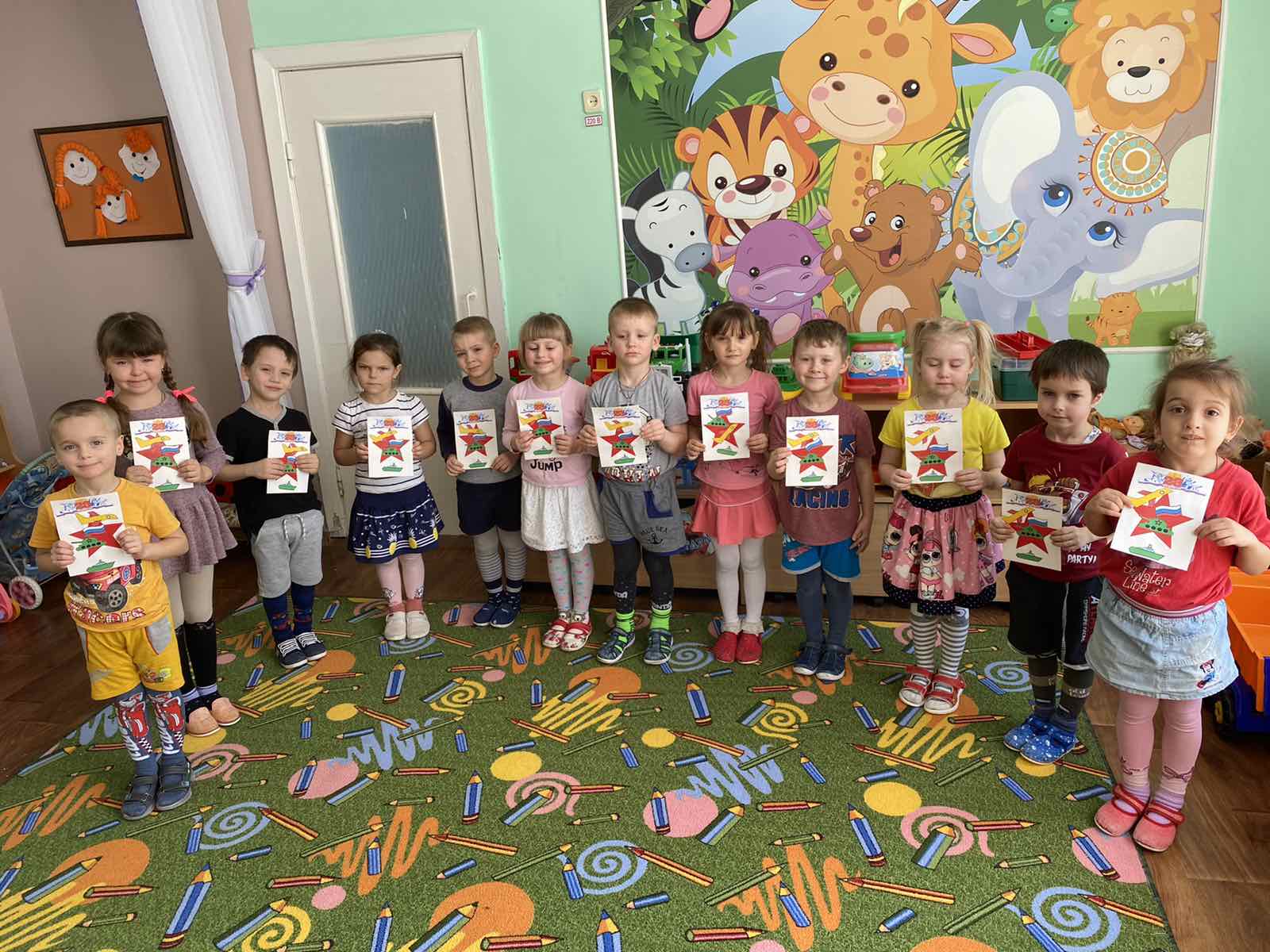 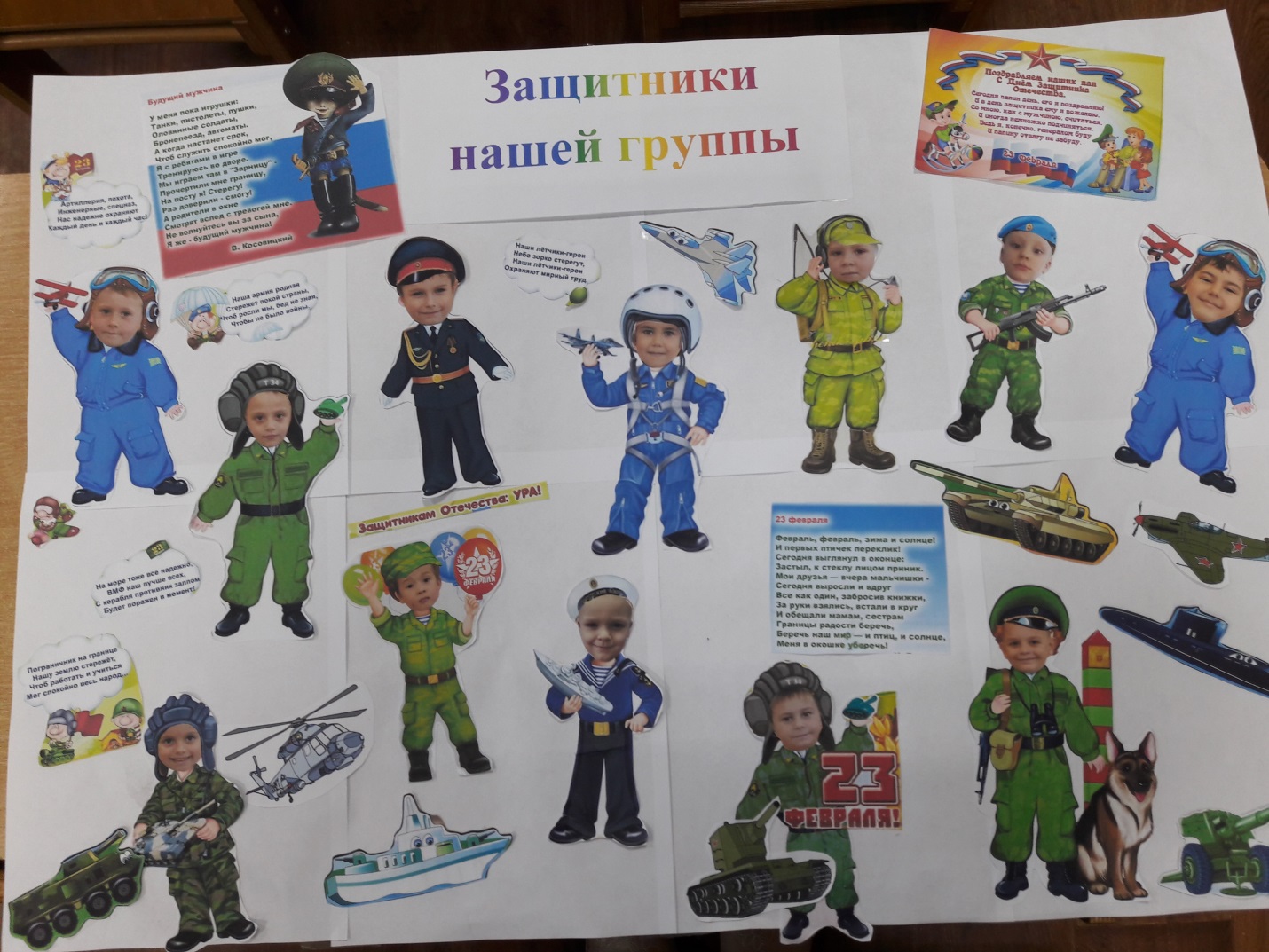 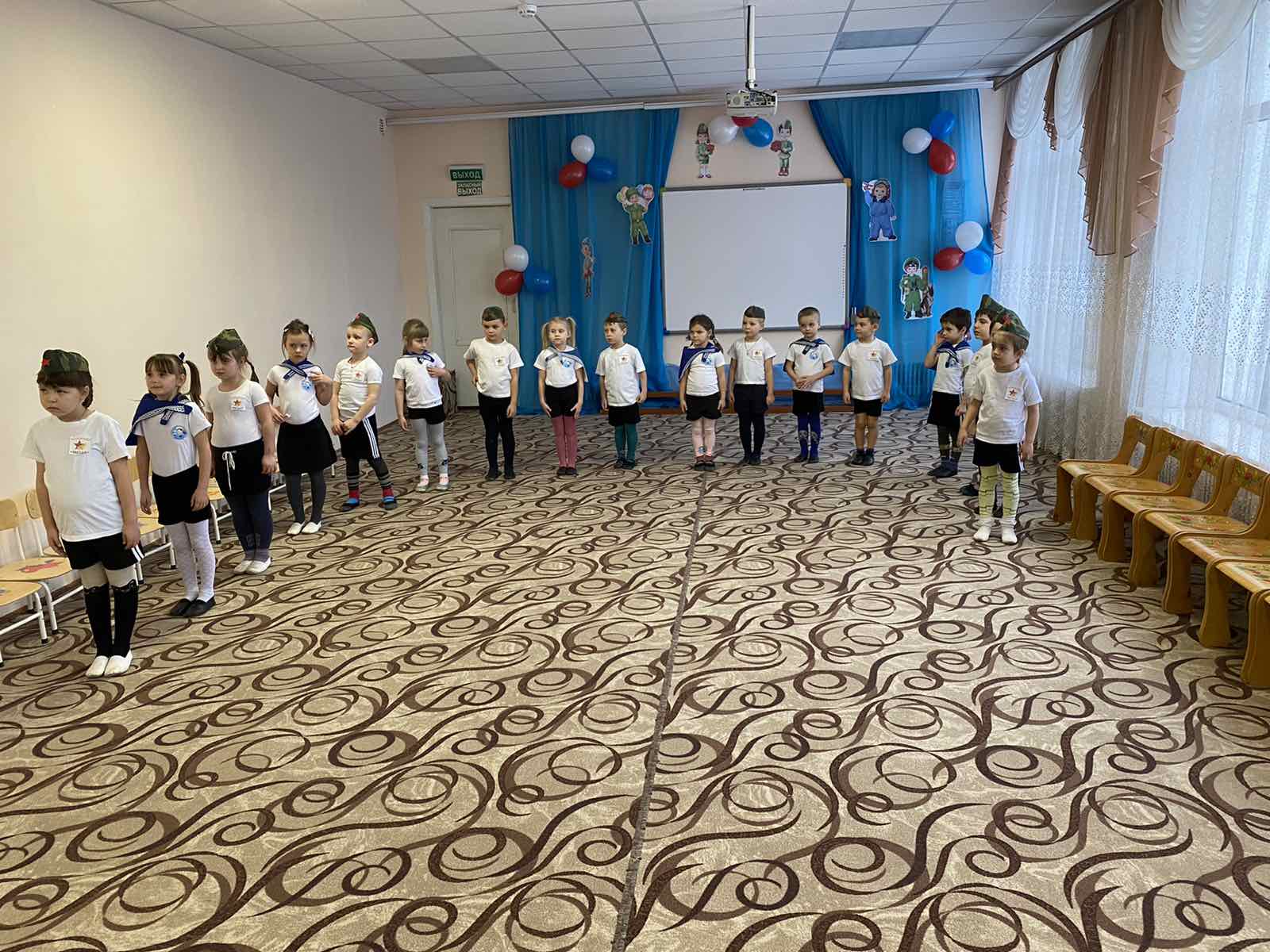 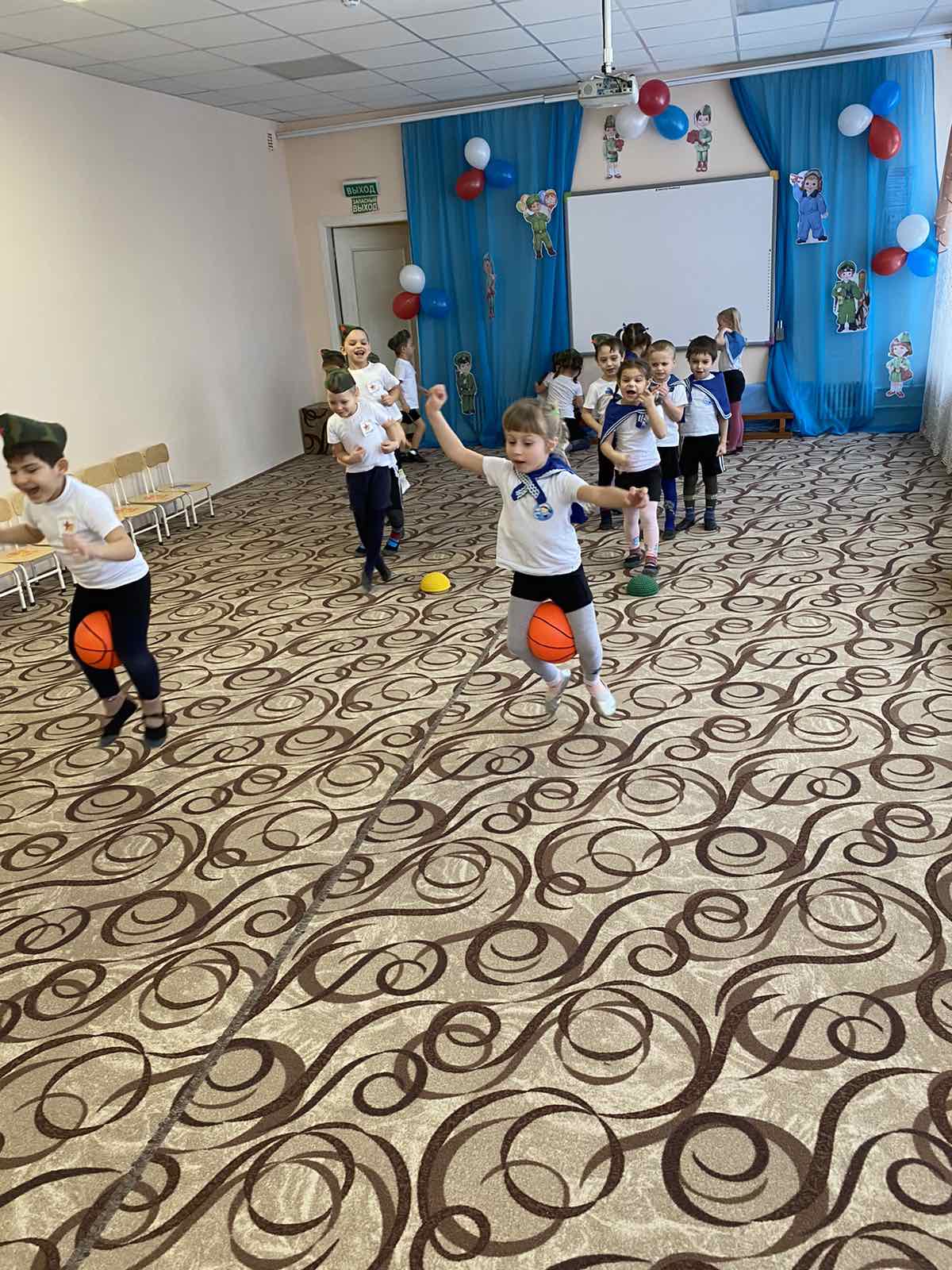 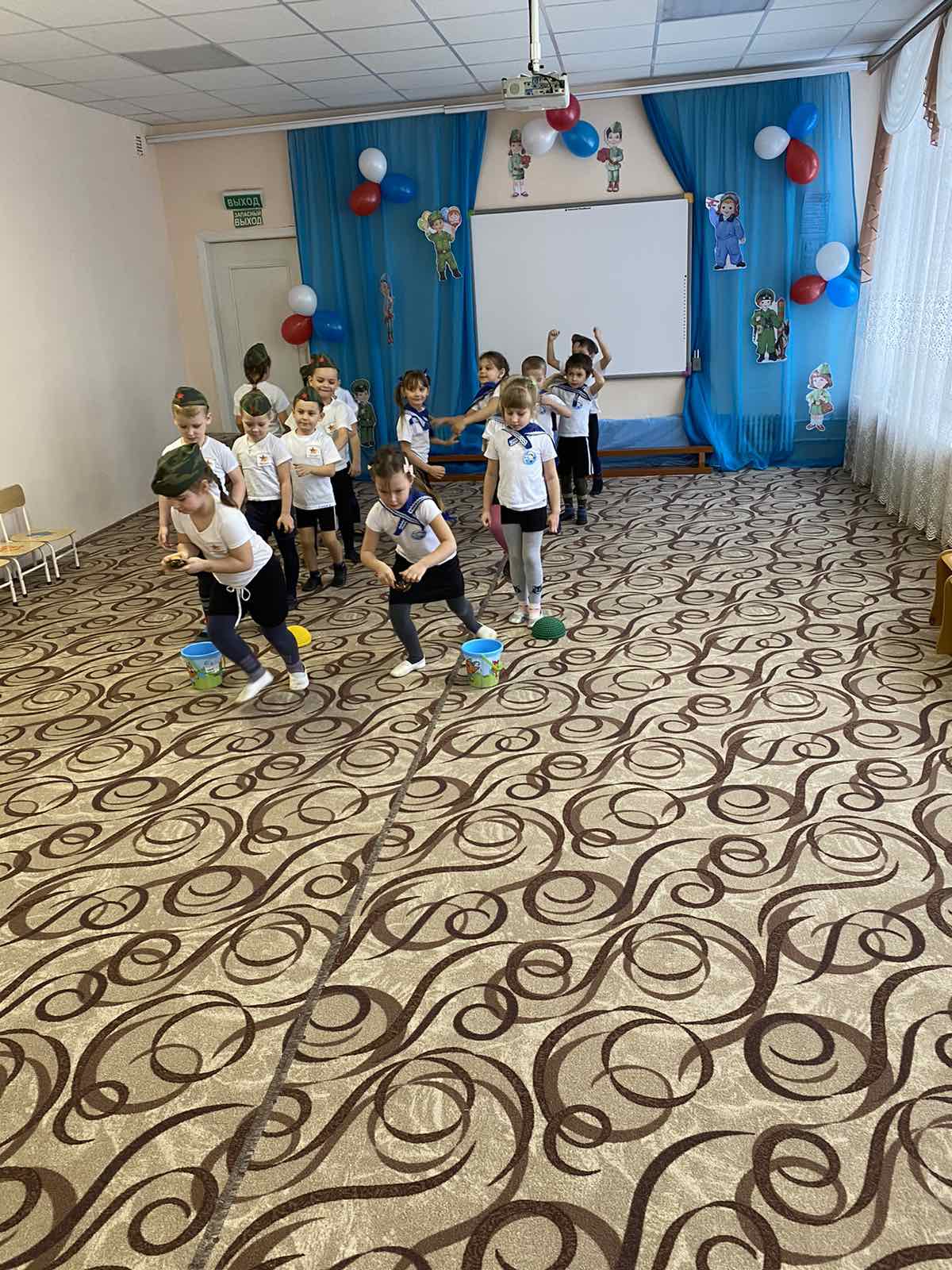 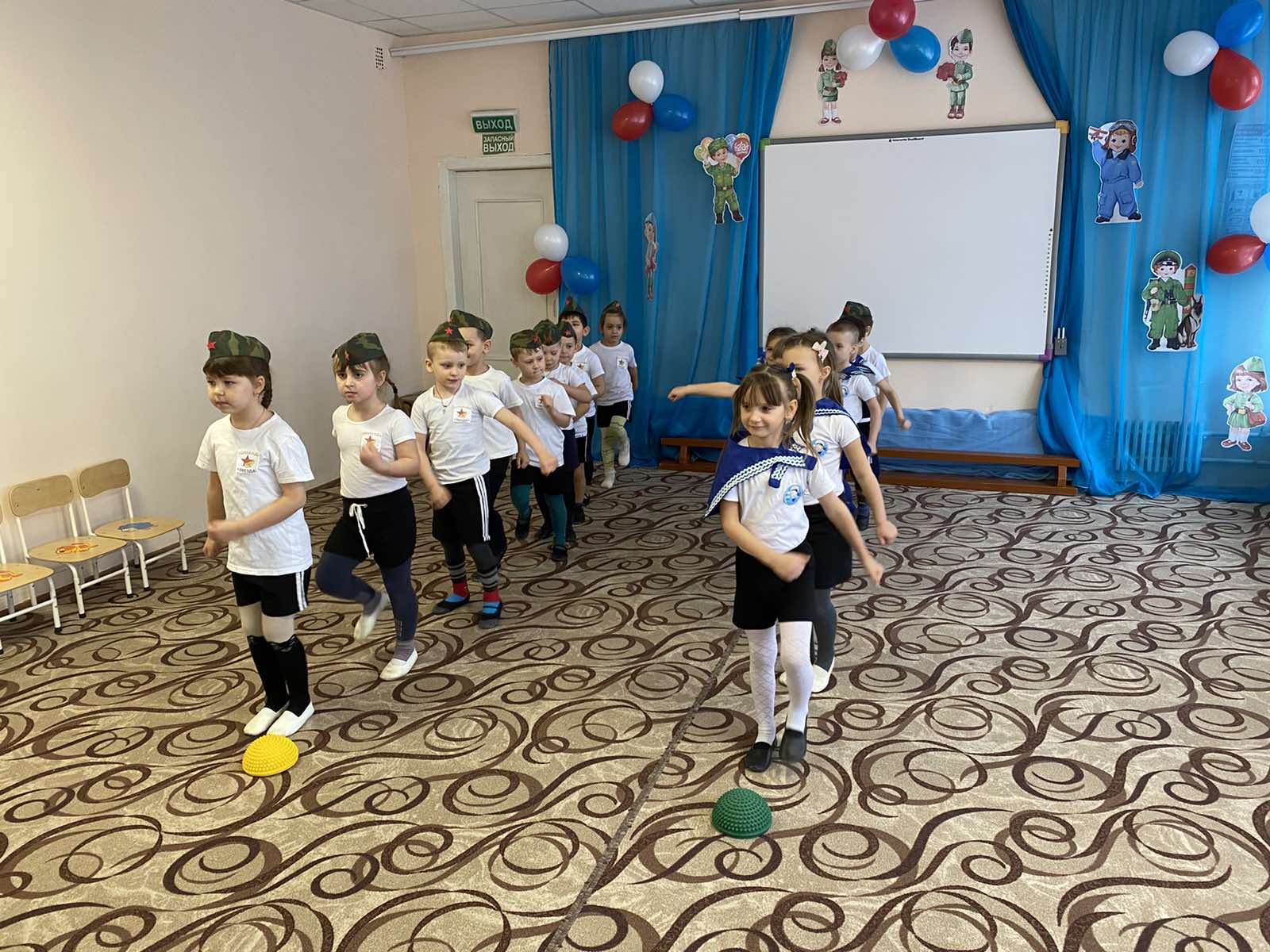 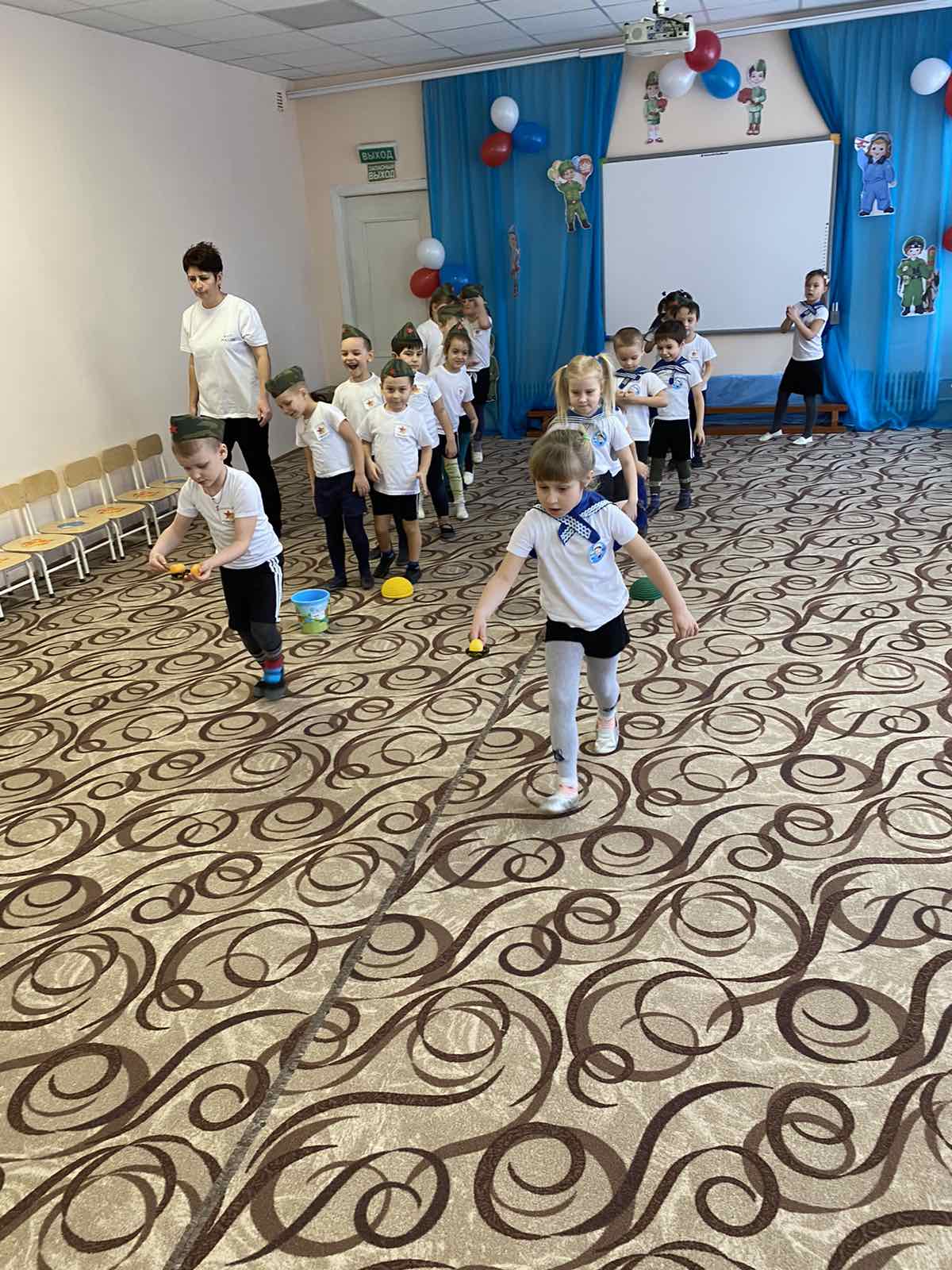 